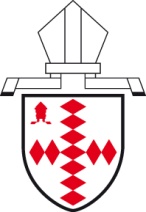 To be completed by the Vocations Adviser:Please submit to your CVA in draft before sending to your Enquirer who should then complete the next page before you submit the final report to your CVA.To be completed by the Enquirer:Please return this form to your Vocations Adviser by email.Vocations Adviser: Date first referred: Date of initial meeting: Total number of meetings: If more than 5, please include a brief explanation below: Name of CVA: Name of Enquirer: Name of Enquirer: Date of Birth: Age at VF: Address: Home Parish: Phone: Name of Incumbent/Chaplain: Email: Name of Incumbent/Chaplain: Date of Baptism: Date of Confirmation: Form of Ministry explored: Have you explored other forms of ministry with this enquirer? If Yes, please give details in the ‘Summary of work done’ box on the next page.Relationship status Does this enquirer require a Canon C4 Faculty? If Yes, is this because the enquirer or their spouse has remarried? Please give further relationship details if appropriate. This is necessary if the enquirer is divorced and re-married or (engaged to be re-married) and their first spouse is still alive, or if the same conditions apply to their current spouse/fiancé(e).Has the enquirer disclosed any possible safeguarding issues? If Yes, have you reported these issues to the Diocesan Safeguarding Team? Has the enquirer been convicted of a ‘great crime’? Does the enquirer have the permanent right to live, work and study in the UK? Summary of vocational path to date. What has brought the enquirer to this point?Summary of work done with enquirer by Vocations Adviser:Summary of relevant secular experience, and of current ministries (formal and informal) within the Church and in wider community:Is the enquirer’s perceived vocational path realistic, obedient and informed? Why?VA comments on vocational path (suitability, readiness, prerequisites):Strengths of the enquirer:Areas for further exploration or attention, and development needs:Recommended next step  VA’s electronic signature (type in your name): Date: After reading this report, do you have any comments you would like to add here? If so, please do so in the space below.Enquirer’s electronic signature (type in your name):  Date: 